         CERCLE CONDORCET DES ALPES-MARITIMES         « Eclairer les hommes pour en faire des citoyens » (Condorcet) 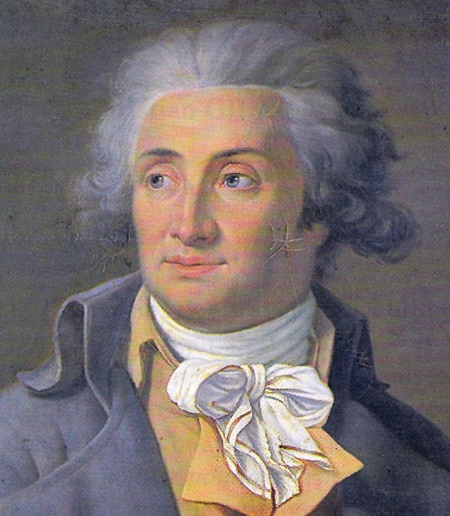               Cercle Condorcet des Alpes-Maritimes			c/o « Ligue de l’Enseignement »         12, rue Vernier. 06000 NICE.                  E-mail : cerclecondorcet06@gmail.com  		Site Internet : www.cerclecondorcet06.com-----------------------------------------------------------------------           BULLETIN D’ADHESION – ANNÉE 2024  Nom : ………………………………………………………..Prénom : …………………………………………………….Adresse : …………………………………………………….……………………………………………………………….Code postal : …………  Ville : …………………………….Téléphone : ………………………………………………….E-mail : ………………………………………………………[   ] J’adhère à l’association et verse ma cotisation d’un montant de : en espèces ou par chèque à l’ordre de : « Cercle Condorcet des Alpes-Maritimes ) :[  ] 25 euros (cotisation de base)[  ] 15 euros (tarif réduit : étudiant, chômeur)[  ] cotisation supérieure à 25 euros,  montant de votre choix : ….. euros.					Date et signature: 